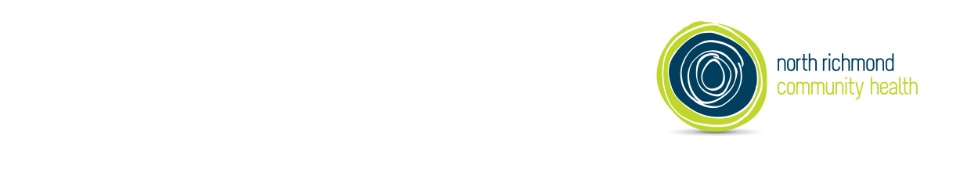 VOLUNTEER APPLICATION FORM Companion Animal Program Please list (BRIEFLY) relevant qualifications, skills, and experienceWhat interests you in becoming a Companion Animal Program Volunteer?____________________________________________________________________________________________What experience have you had with a pet before? Please state pet type.____________________________________________________________________________________________What type of pet care are you willing to assist with? Walking			 Bathing			 Feeding Bed cleaning		 Cage cleaning		 Coat care Kitty litter tray cleaning	 Dog poo pick up 		 Other _______________Do you have a preference in pet type? Dog (large) 		 Dog (medium)		 Dog (small) Cat			 Other___________		 No preferenceWhich day/s and times are you available to volunteer?Are you able to commit to the role until for at least 6 months?	   Yes	  NoHow did you find out about the Companion Animal Program at NRCH?Are there any health, disability, religious or other needs that we need to take into account?_____________________________________________________________________________________Please return completed form and attachments within 2 weeks to:Selma Sali, Volunteer Coordinator, North Richmond Community Health Ltd, 23 Lennox Street, Richmond 3121Ph: 9418 9893   Fax: 9428 2269   Email: selmas@nrch.com.au   Web: www.nrch.com.au Name:	Address:Phone:Email:Country of Birth:Languages Spoken:QualificationsSkillsExperienceDayTime (am)Time (pm)CommentsMondayTuesdayWednesdayThursdayFridaySaturdaySundayReferee 1Referee 2Name:Name:Organisation:Organisation:Phone:Phone:Relationship to you:Relationship to you:Emergency contact person:Emergency contact person:Name:Phone:Address:Relationship:Checklist:Checklist:Checklist:I have attached my signed Volunteer AgreementI have attached my signed Volunteer AgreementI have read and understand the Companion Animal Program Volunteer Position Description and CAP handbookI have read and understand the Companion Animal Program Volunteer Position Description and CAP handbookI would like to volunteer on an ongoing basisI would like to volunteer on an ongoing basisI would ALSO  like to help out in an emergency or short-term basis I would ALSO  like to help out in an emergency or short-term basis Signed:Signed:Date: